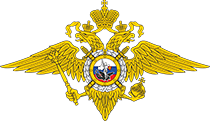 
МИНИСТЕРСТВО ВНУТРЕННИХ ДЕЛ ПО РЕСПУБЛИКЕ БУРЯТИЯОтдел МВД России по Мухоршибирскому районуМетодические рекомендации по вопросам оказания государственных услуг в электронном виде порегистрационно-паспортной работеwww.gosuslugi.ruс. МухоршибирьРегистрация гражданина Российской Федерации по месту жительства и по месту пребывания регламентируется Административным регламентом,утвержденным приказом ФМС России от 11.09.2012 года № 288Заявления граждан в соответствии с законодательством Российской Федерации рассматриваются в течение 3 рабочих дней с момента подачи заявления. Для граждан, подавших заявление в электронной форме, срок исполнения сокращен до 15 минут.Выберите «Портал государственных услуг Российской Федерации»: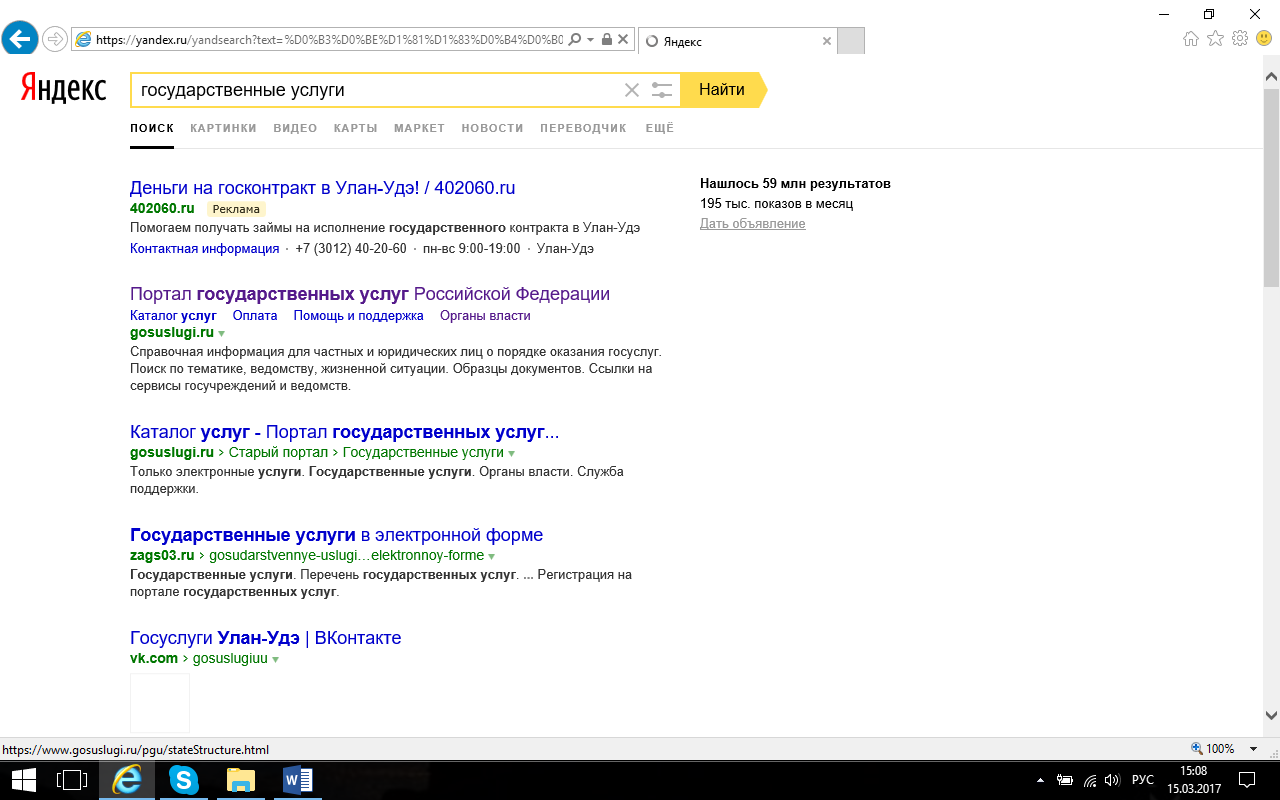 После чего открывается следующее окно, в указанном окне выберите вкладку «Войти»: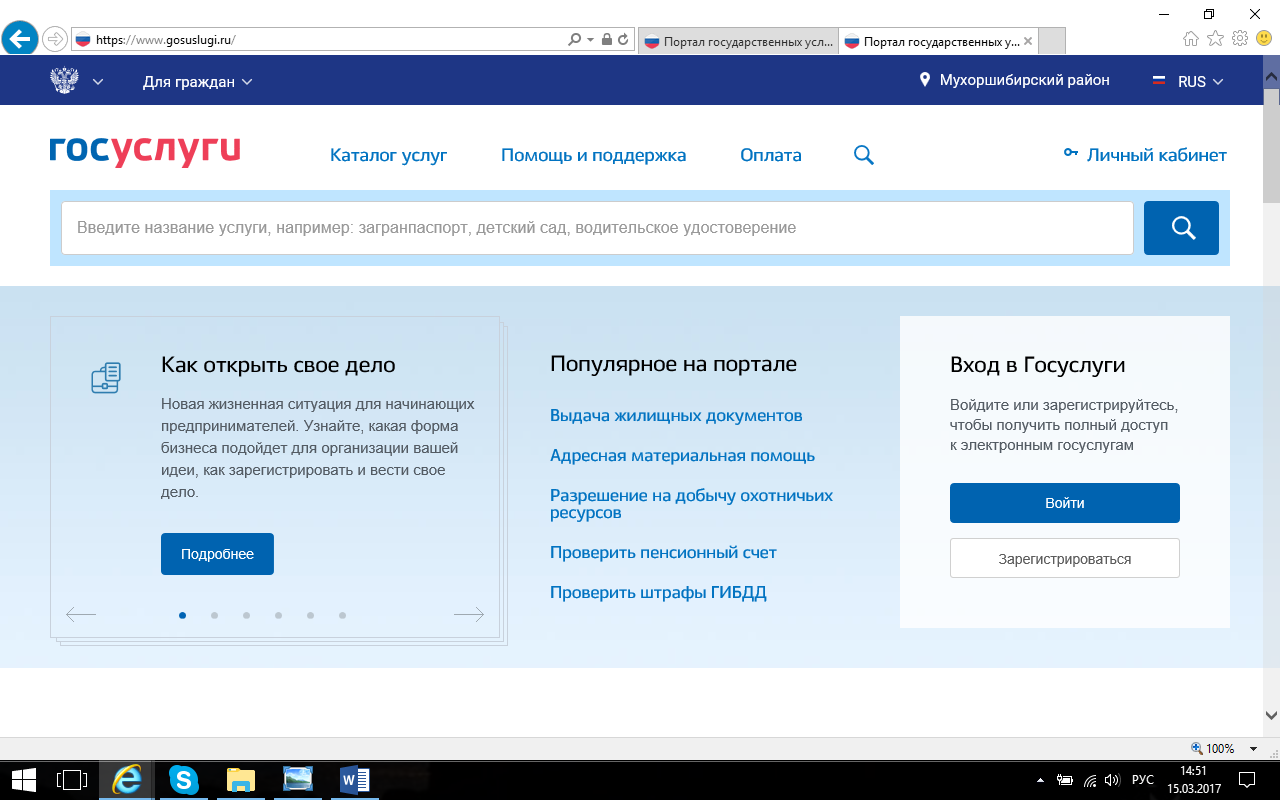 Далее, открывается следующее окно, в указанном окне выберите «Вход с помощью СНИЛС»: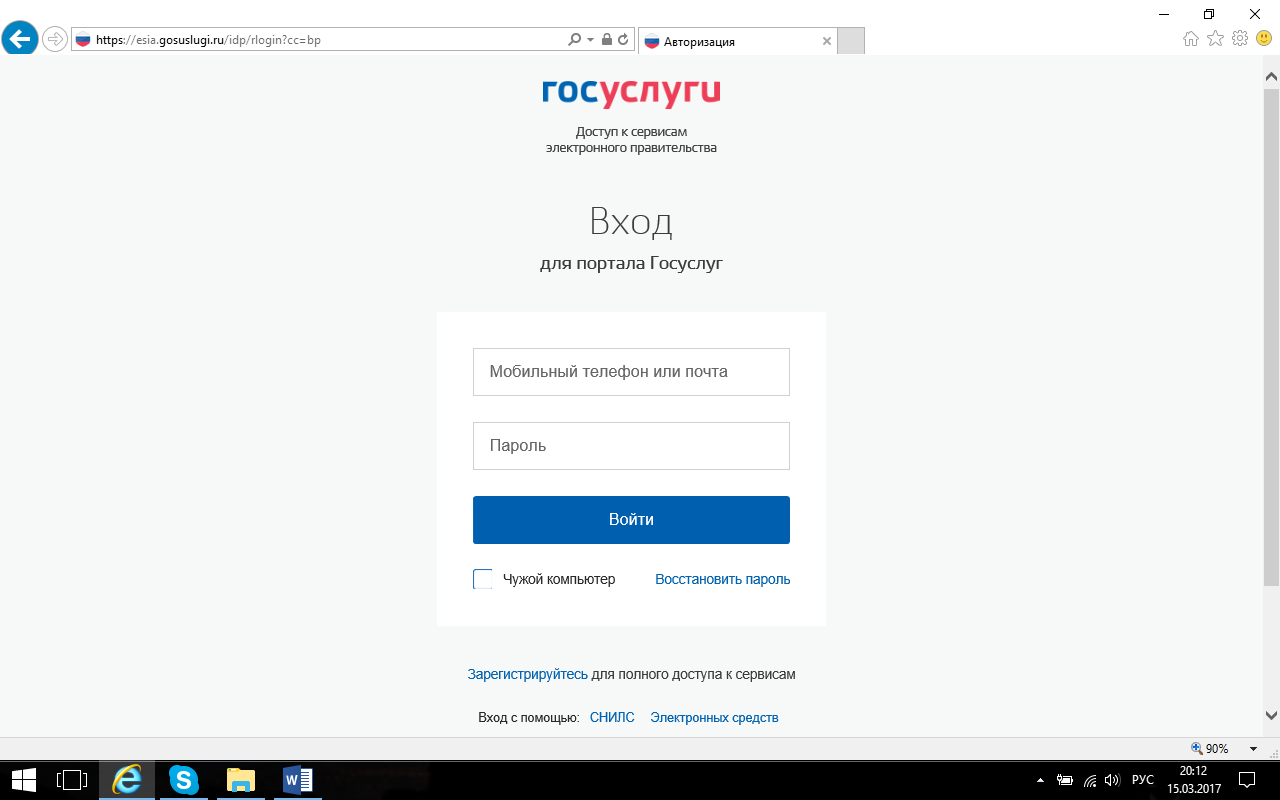 Введите номер СНИЛС и пароль, созданный при регистрации, нажмите «Войти»: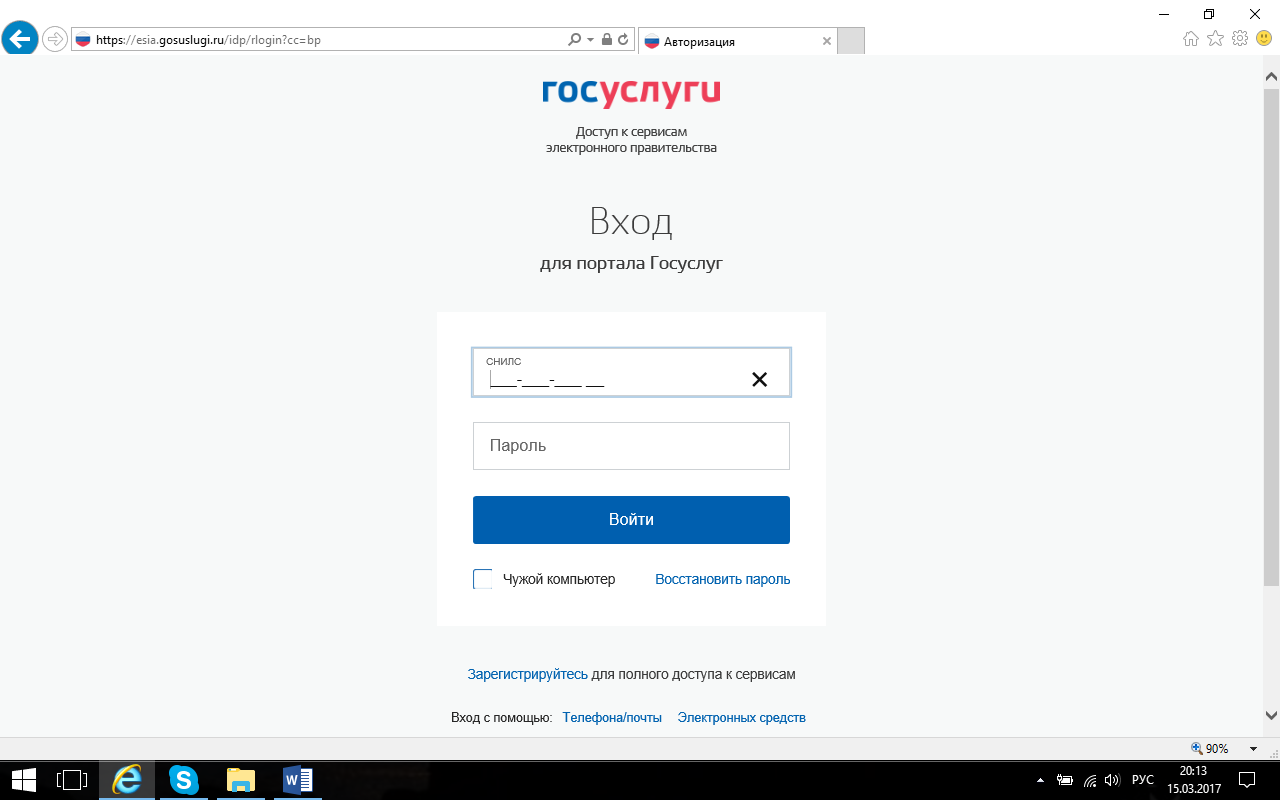 В командной строке наберите слово «Регистрация гражданина»: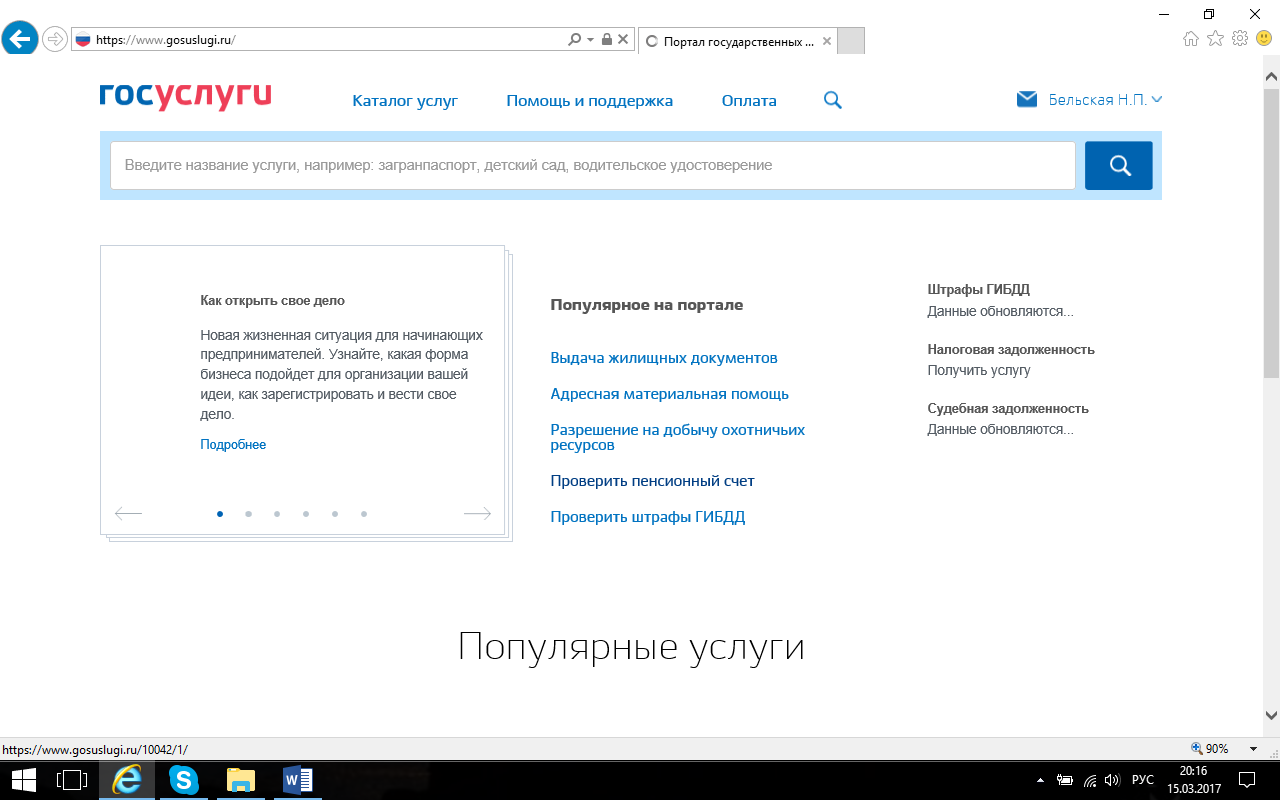 В командной строке выберите необходимое действие: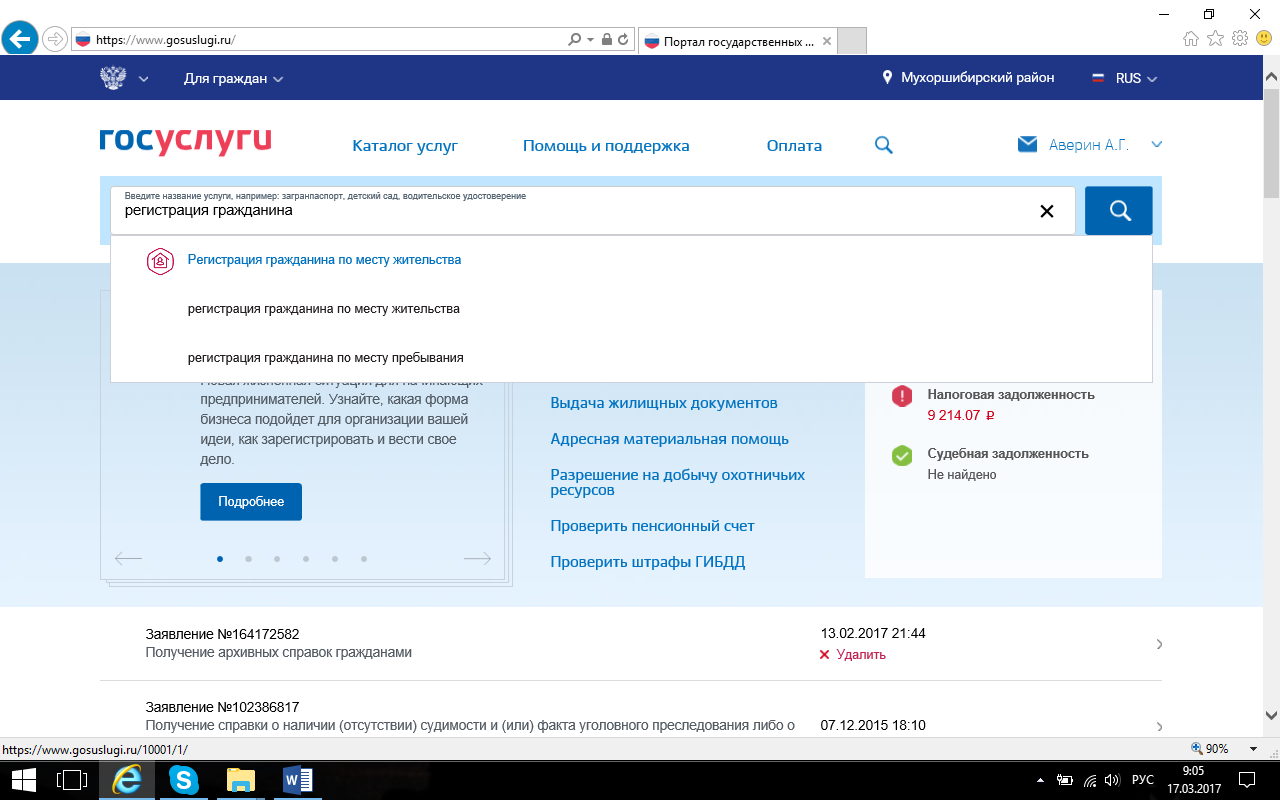 Выберите вкладку «Получить услугу»: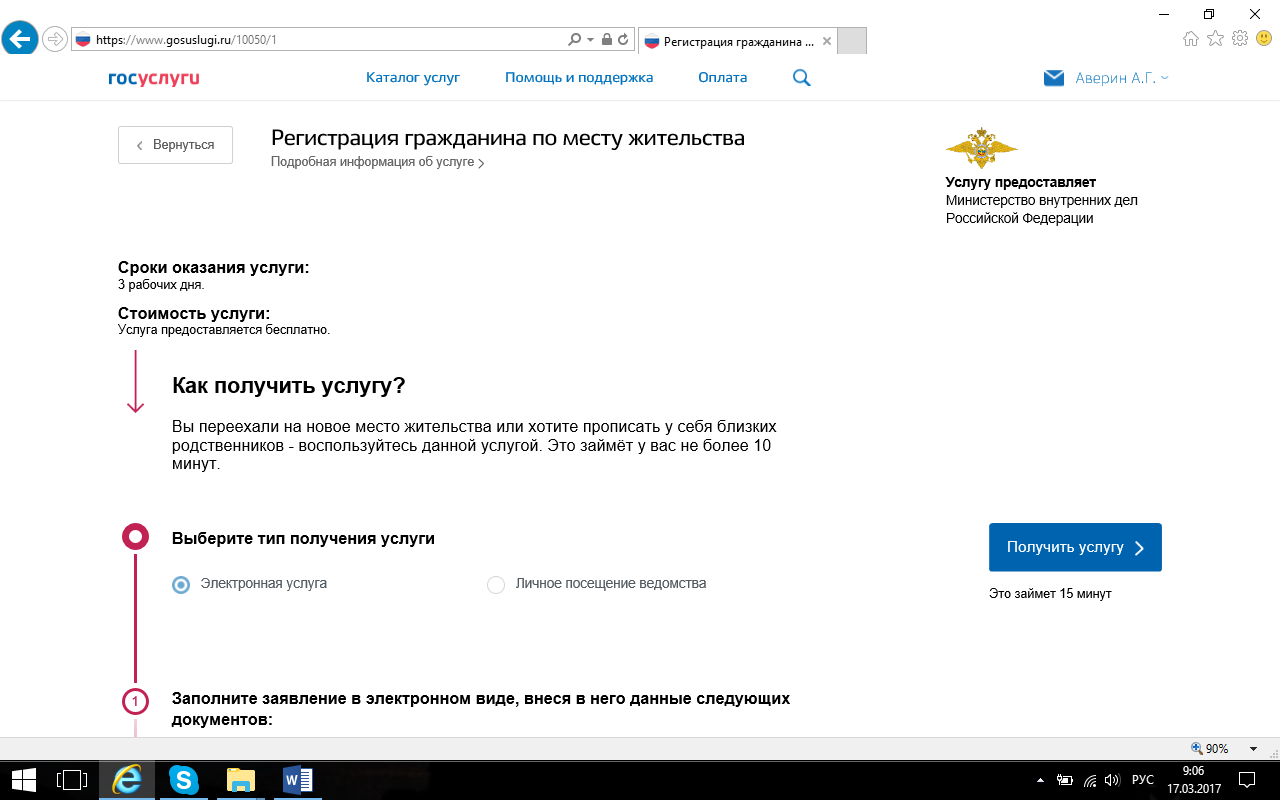 Далее необходимо заполнить поля, обязательные для заполнения (12 шагов).Шаг 1. Выберите тип заявителя (совершеннолетний гражданин подает заявление на себя самого, за несовершеннолетнего ребенка подает его законный представитель):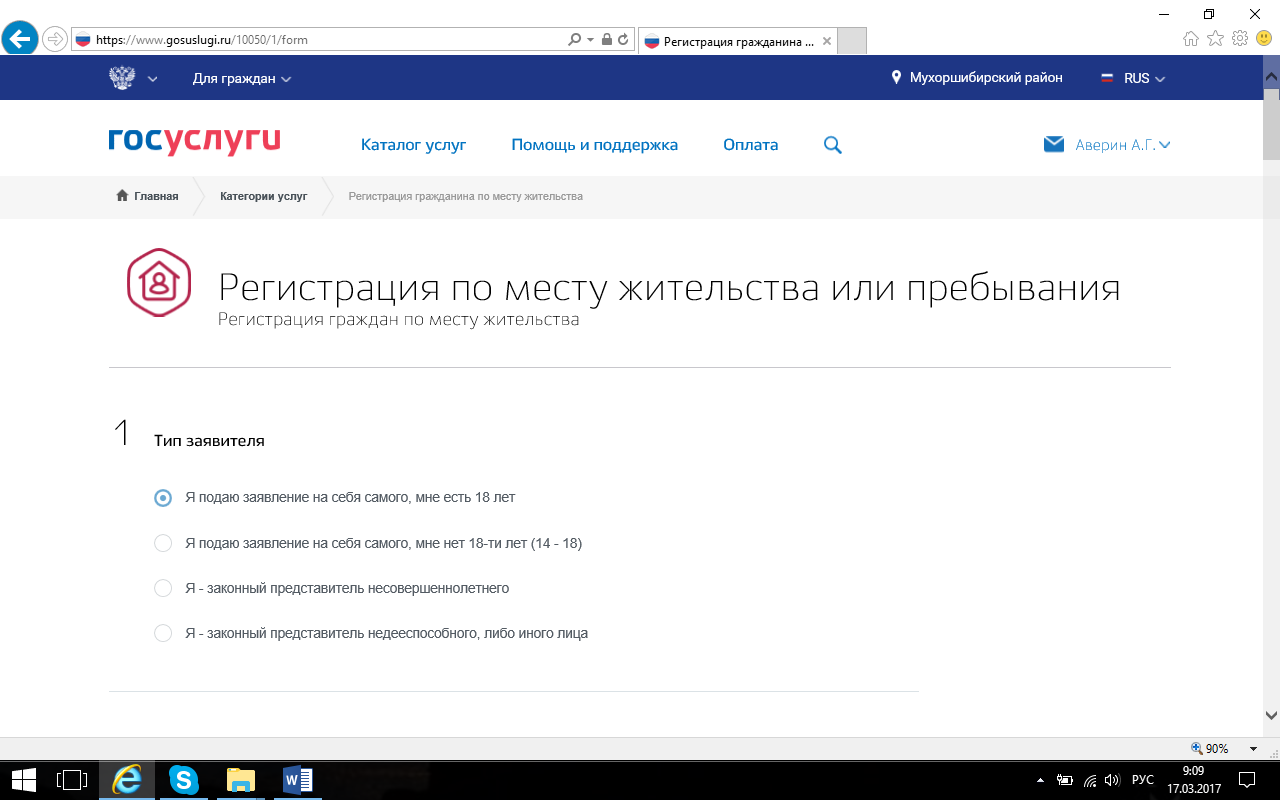 Шаг 2. Введите свои персональные данные: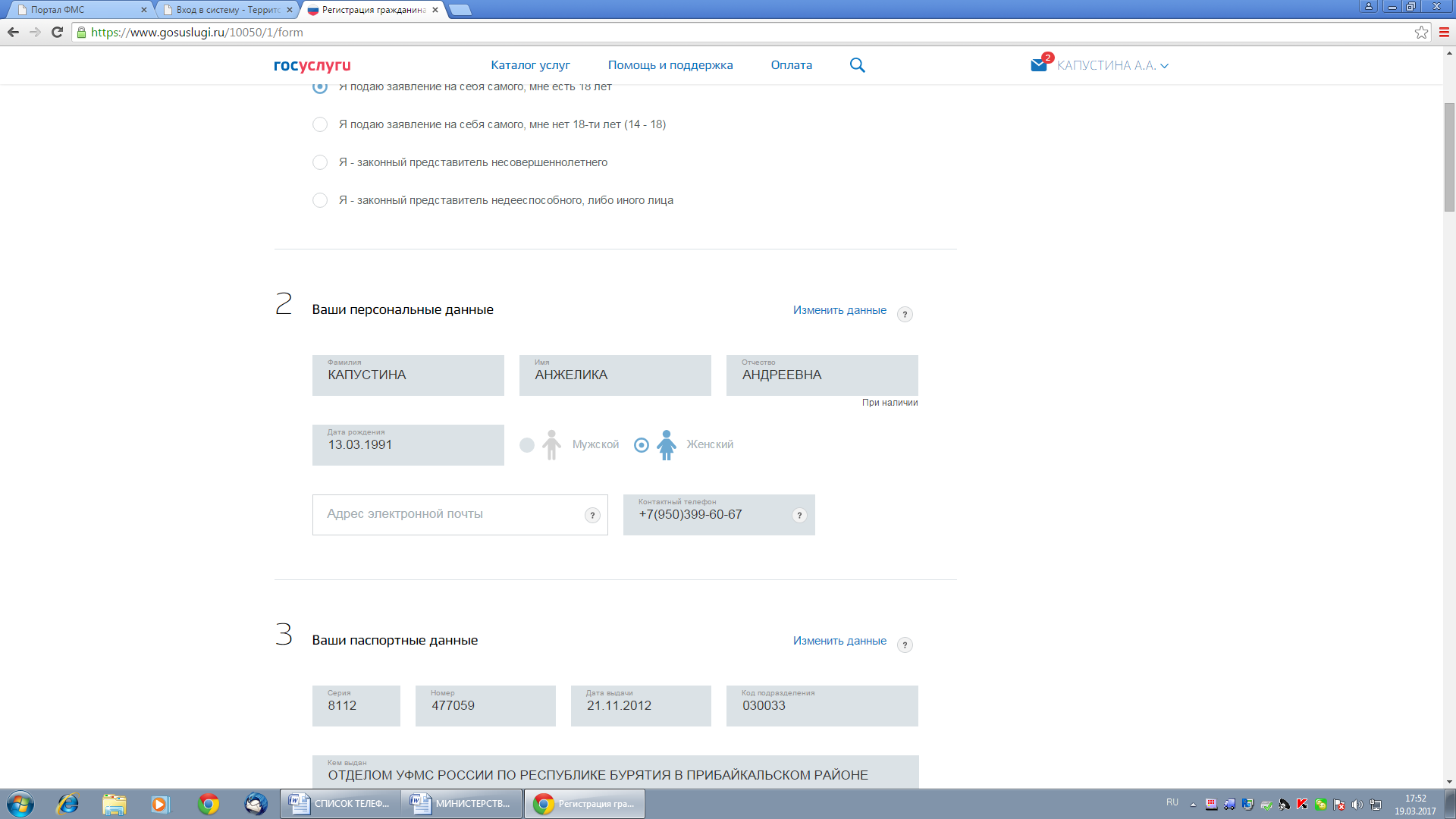 Шаг 3. Введите свои паспортные данные: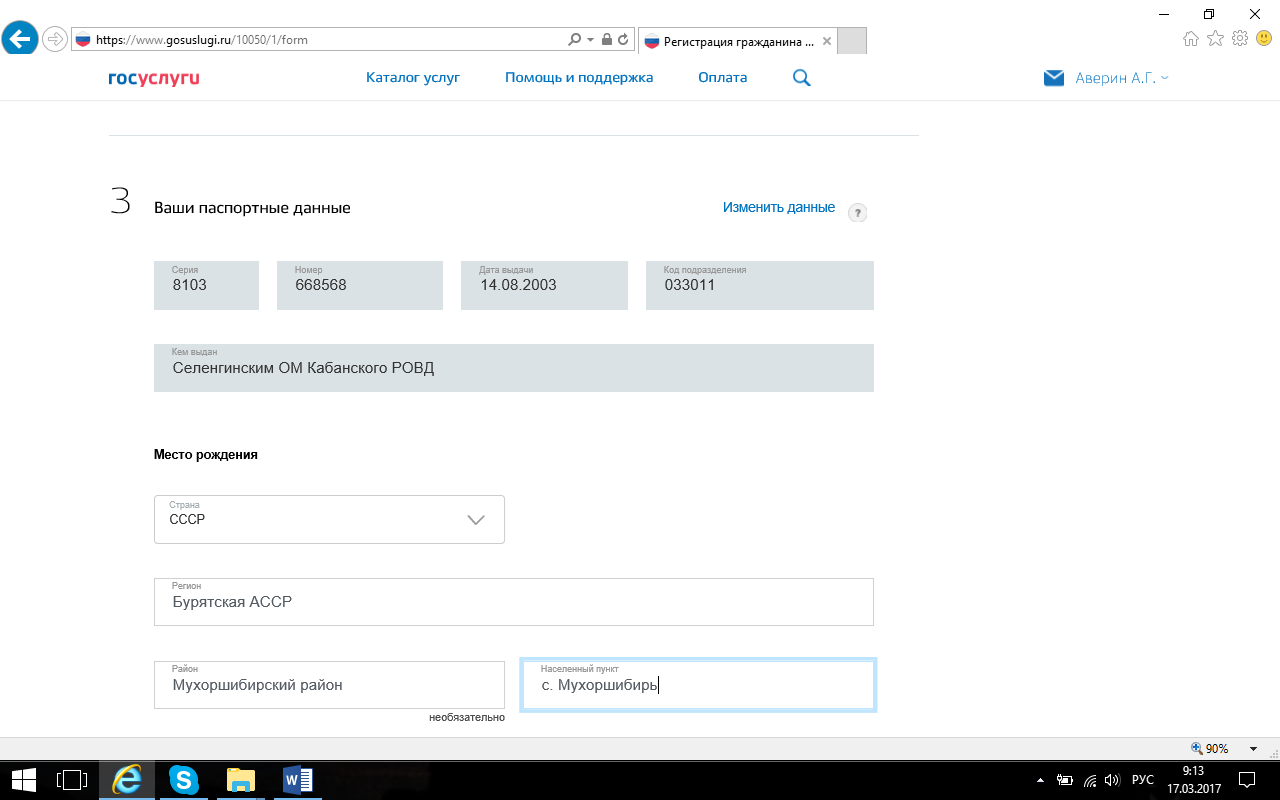 Шаг 4. Укажите, имеете ли Вы в настоящее время регистрацию. Если да, то укажите адрес: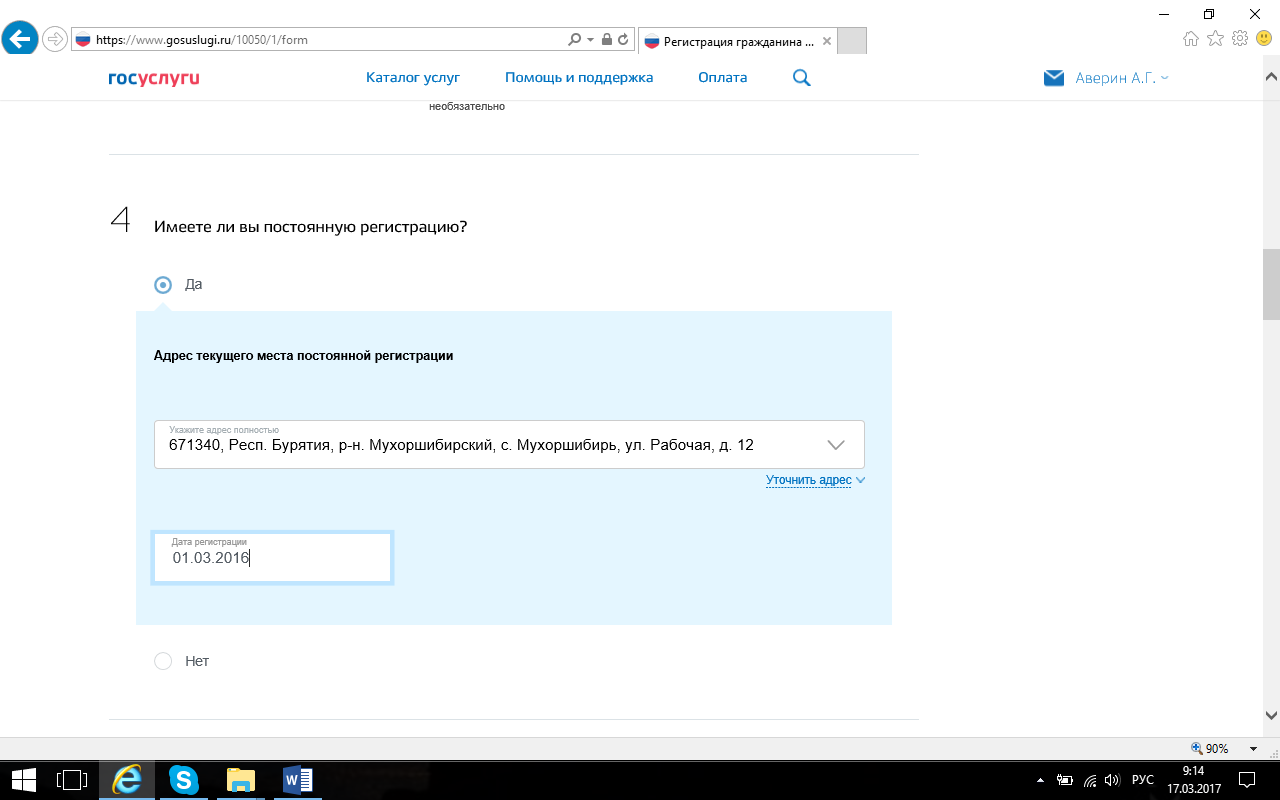 Шаг 5. Укажите адрес, по которому будете регистрироваться.Шаг 6. Укажите, снялись ли Вы с регистрационного учета. Если нет, укажите адрес, по которому у Вас в настоящее время имеется регистрация: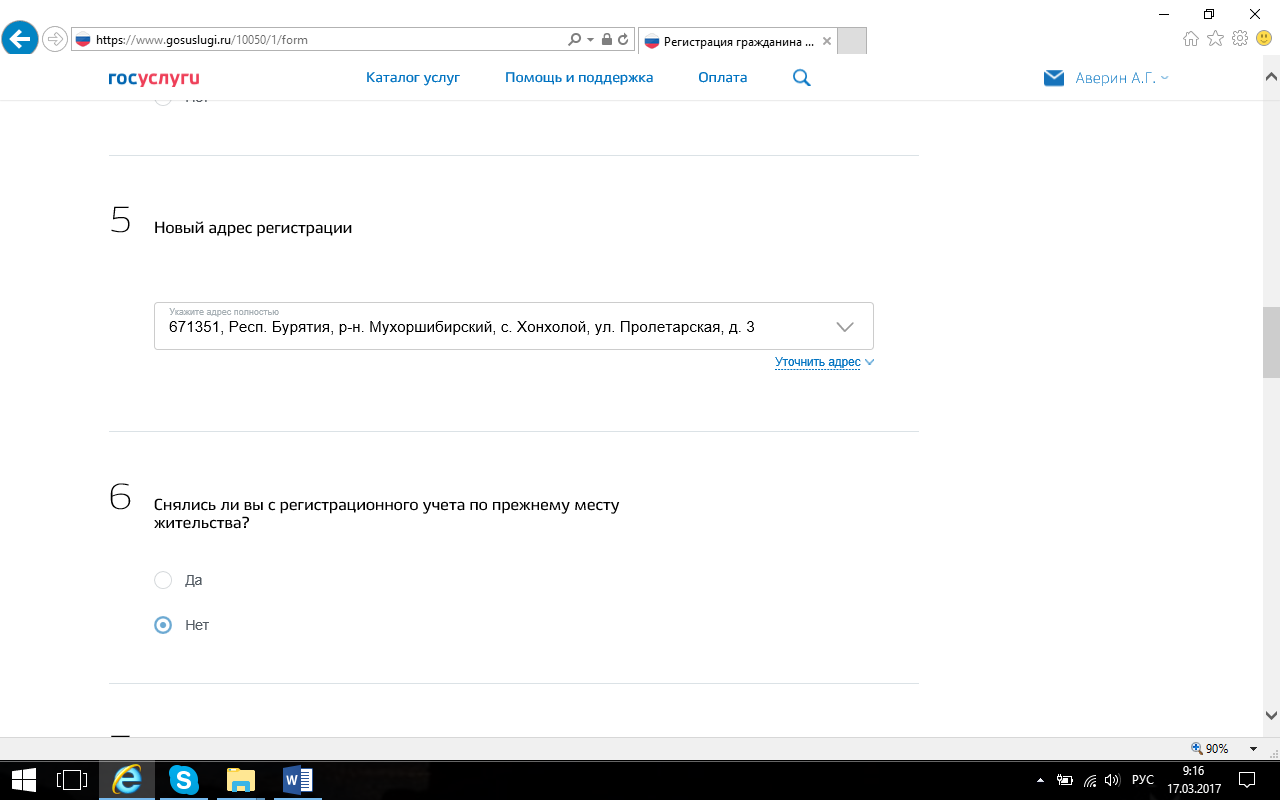 Шаг 7. Укажите данные собственника помещения: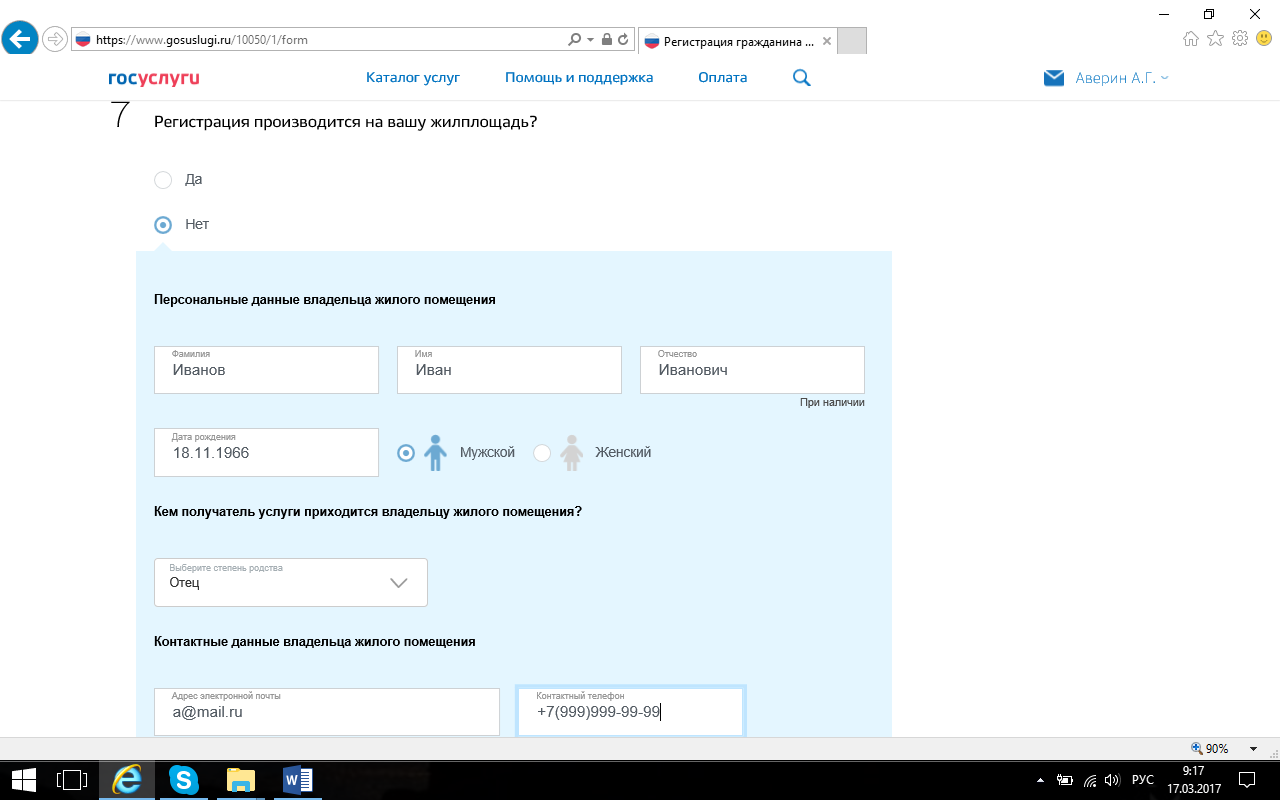 Шаг 8. Укажите данные документа, являющегося основанием для вселения: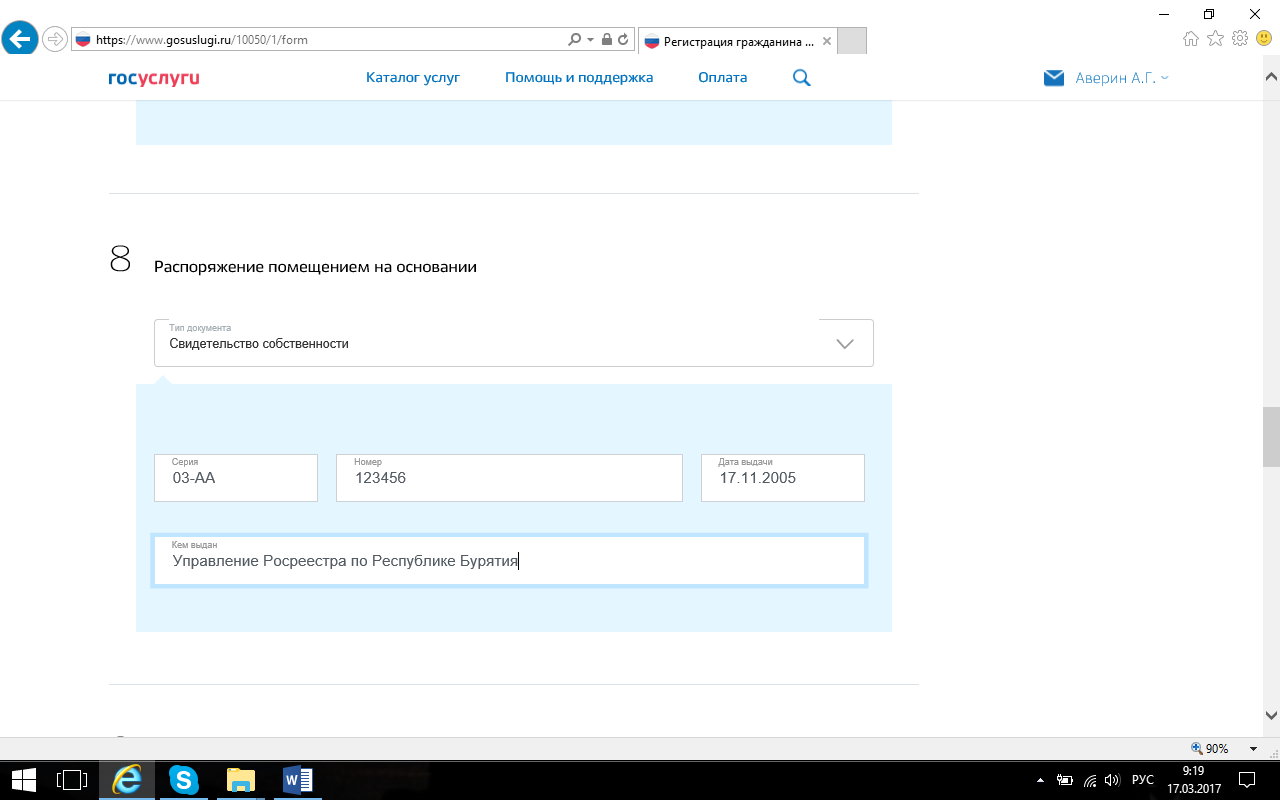 Шаг 9. Ответьте на вопросы, касающиеся гражданства: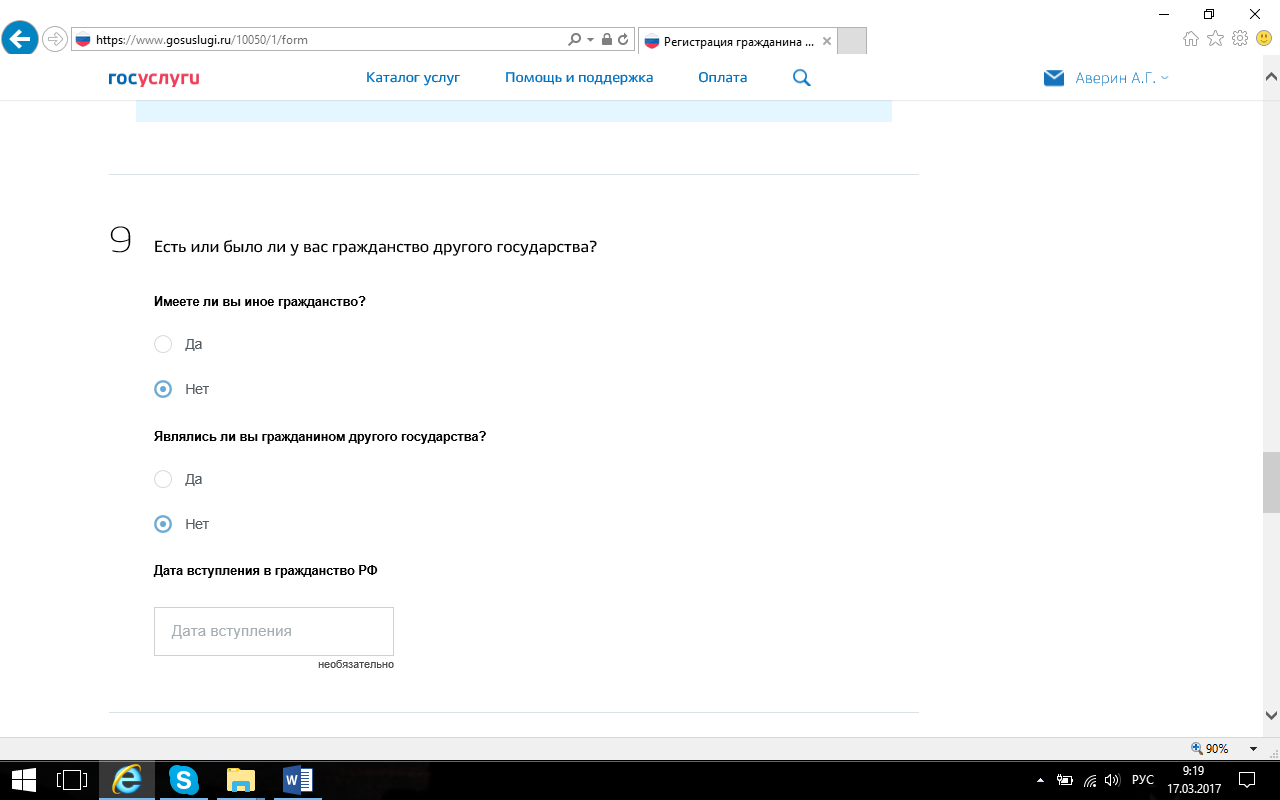 Шаг 10. Выберите Ваши дополнительные данные,- касающиеся причины переселения: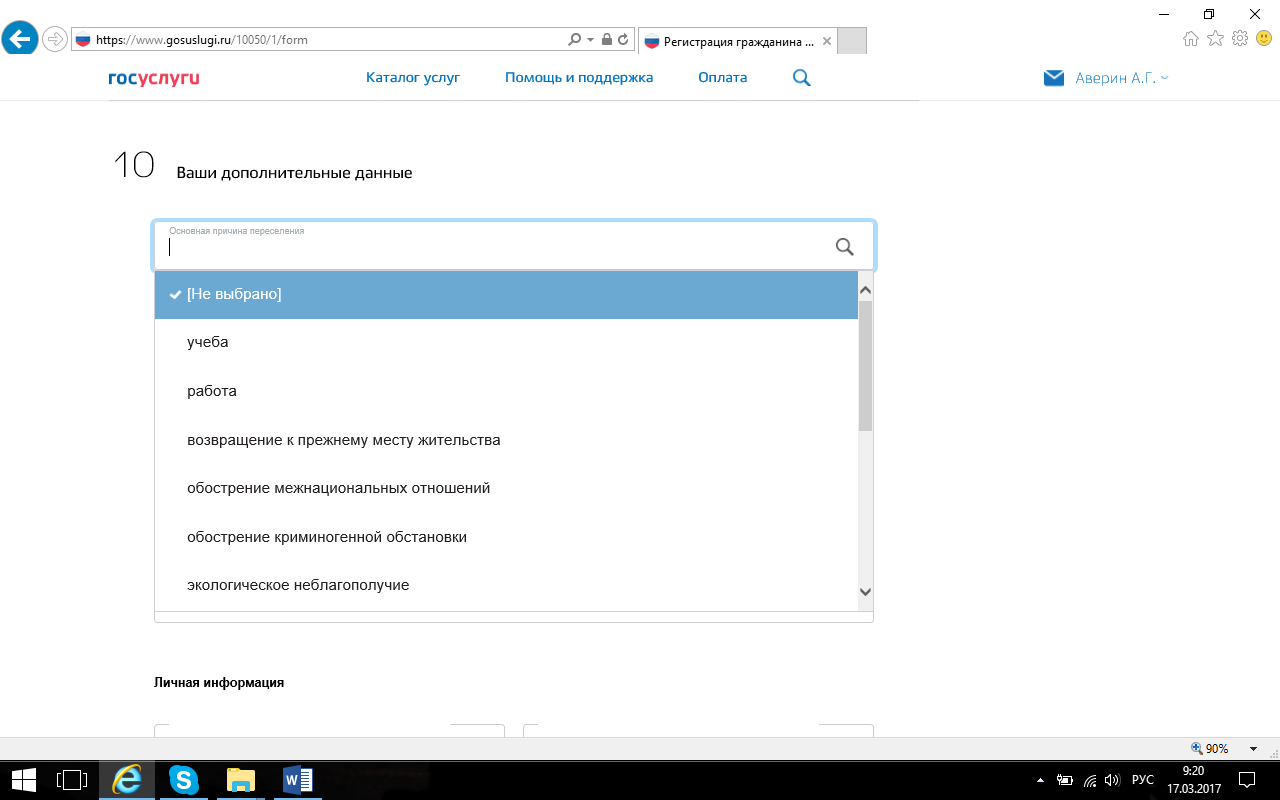 - занятия по последнему месту жительства: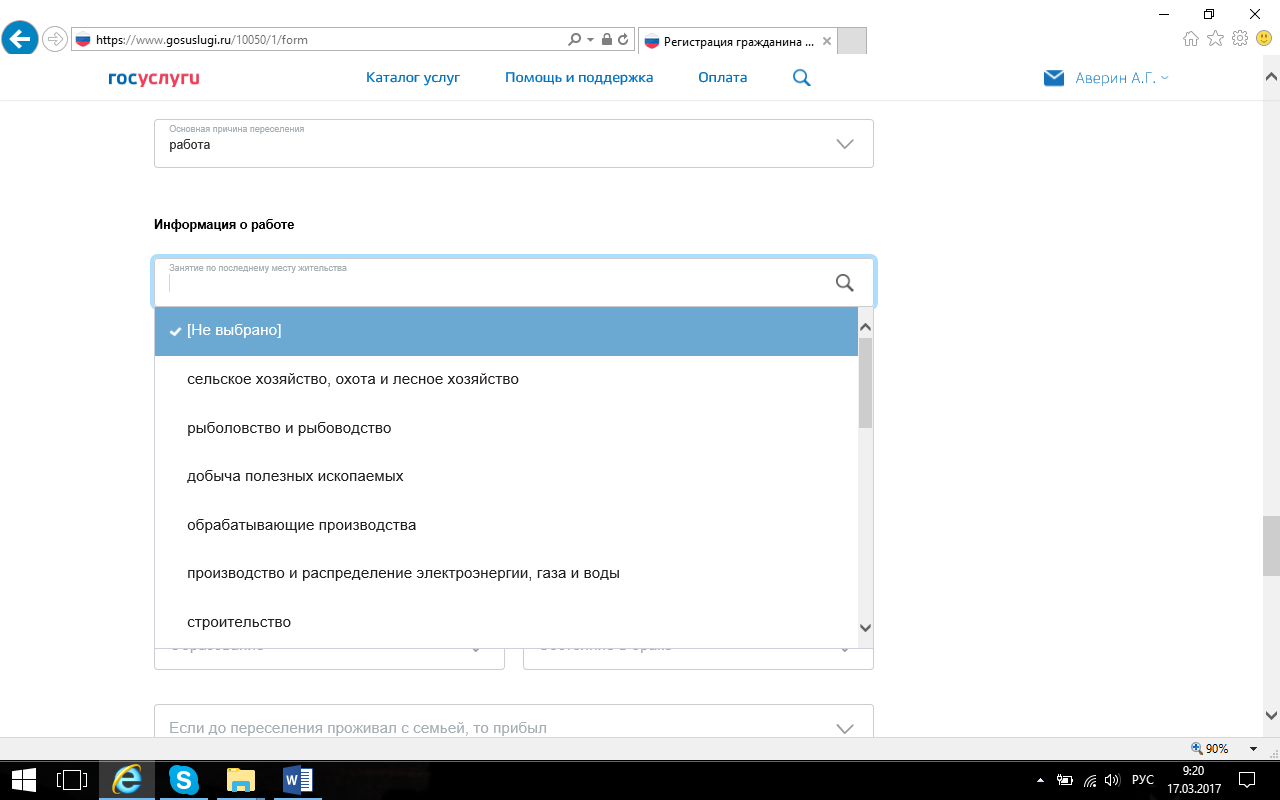 - статуса в занятости: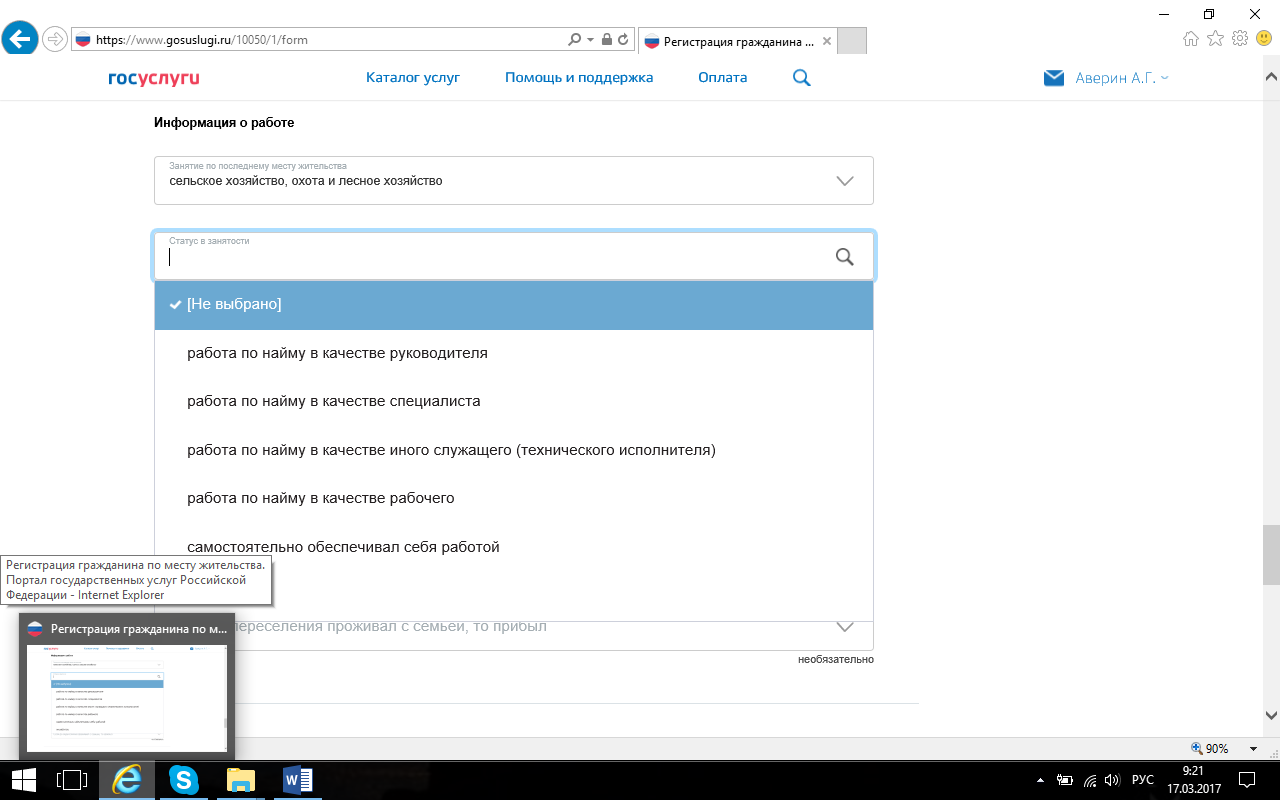 - вида соцобеспечения по последнему месту жительства: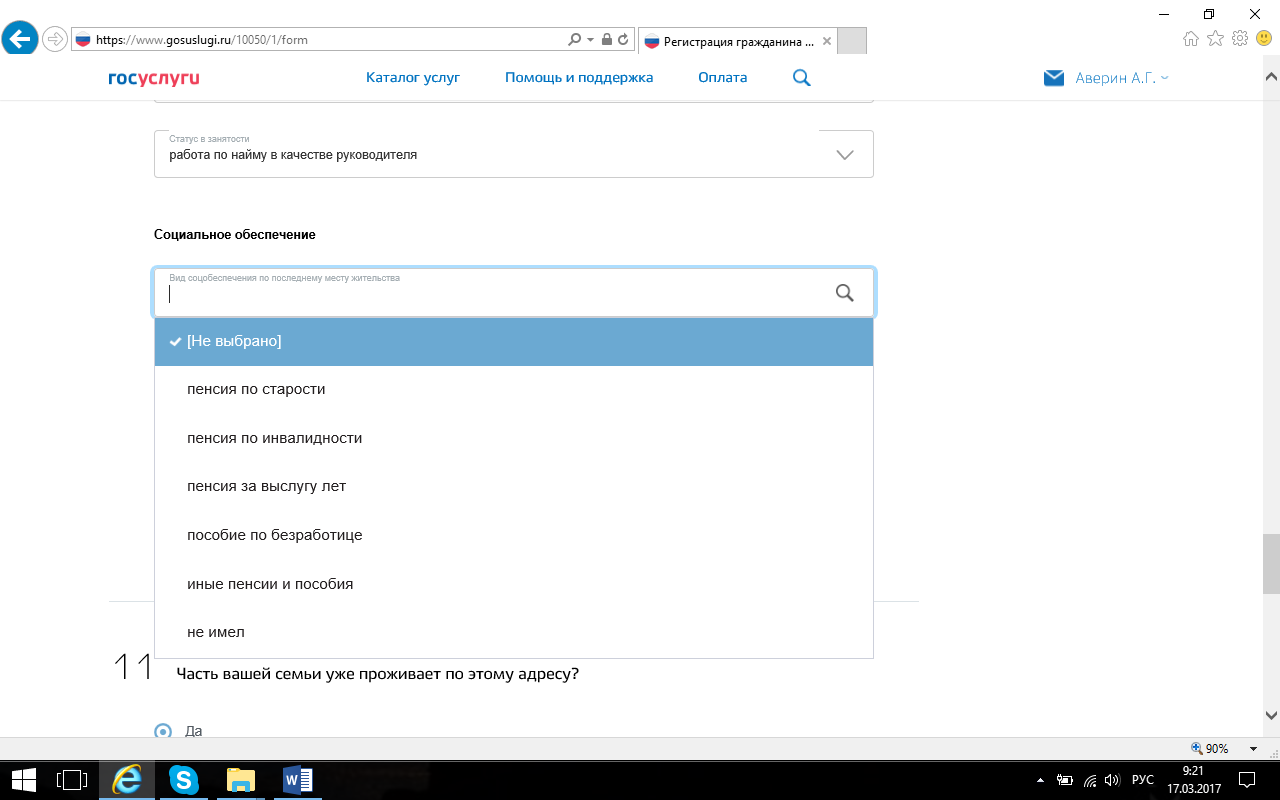 - образования, состояния в браке: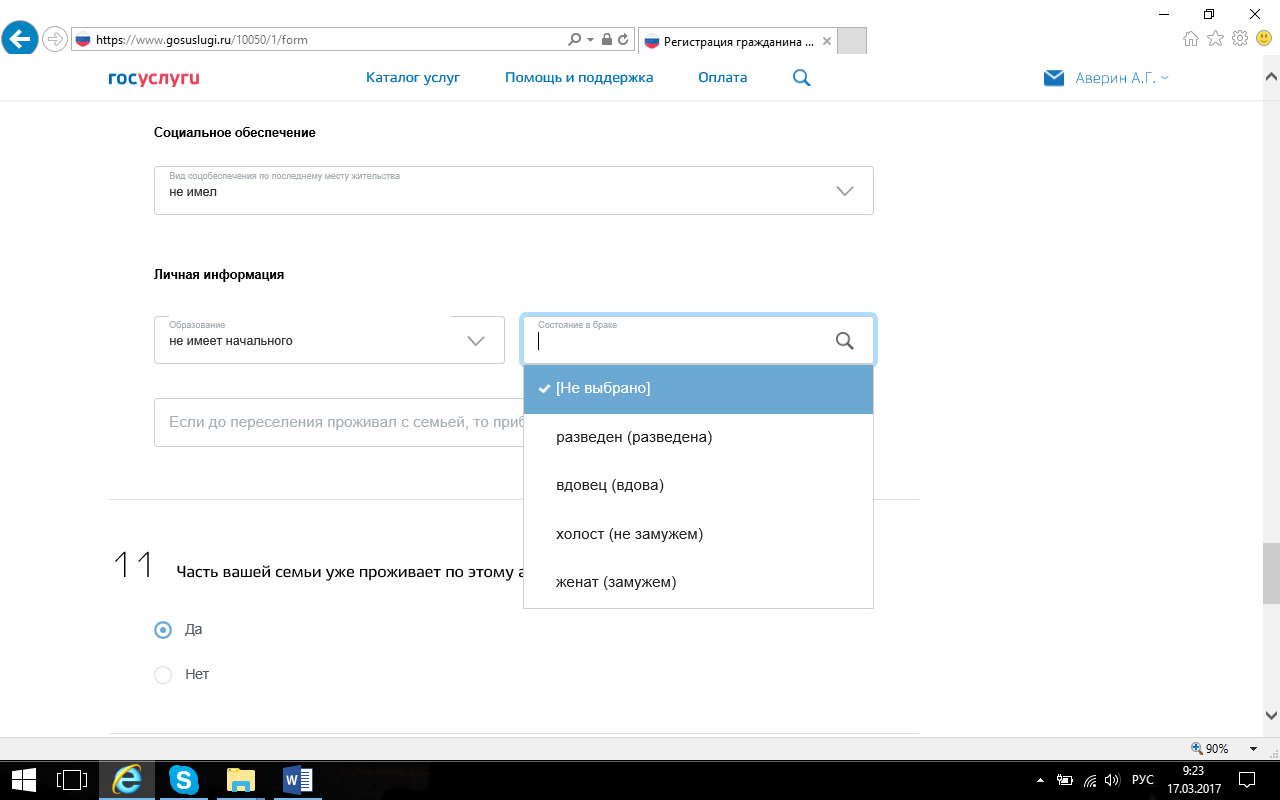 - членов семьи, прибывших вместе с Вами: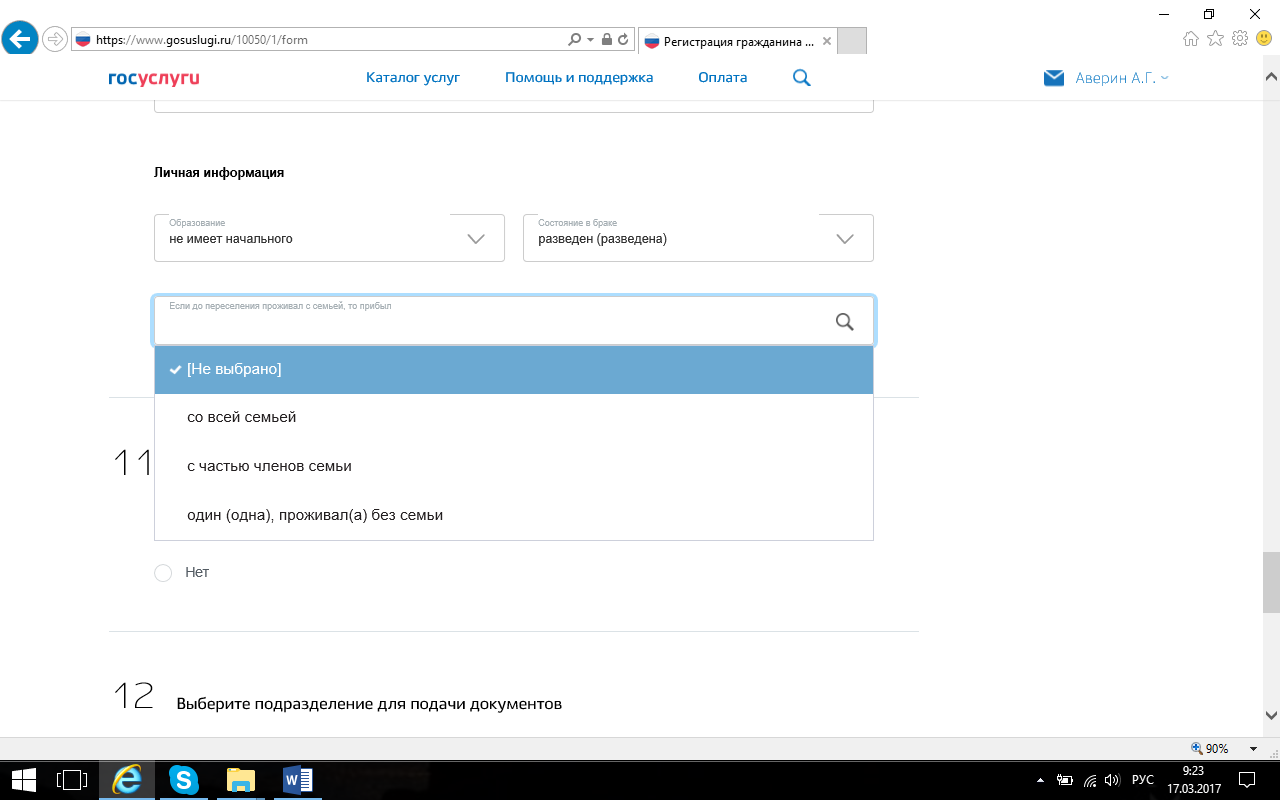 Шаг 12. Выберите подразделение для подачи документов. В поисковой строке укажите «Мухоршибирь», Вам будет предложен следующий адрес: «с Мухоршибирь (Республика Бурятия / Мухоршибирский район / Мухоршибирский)», выберите его: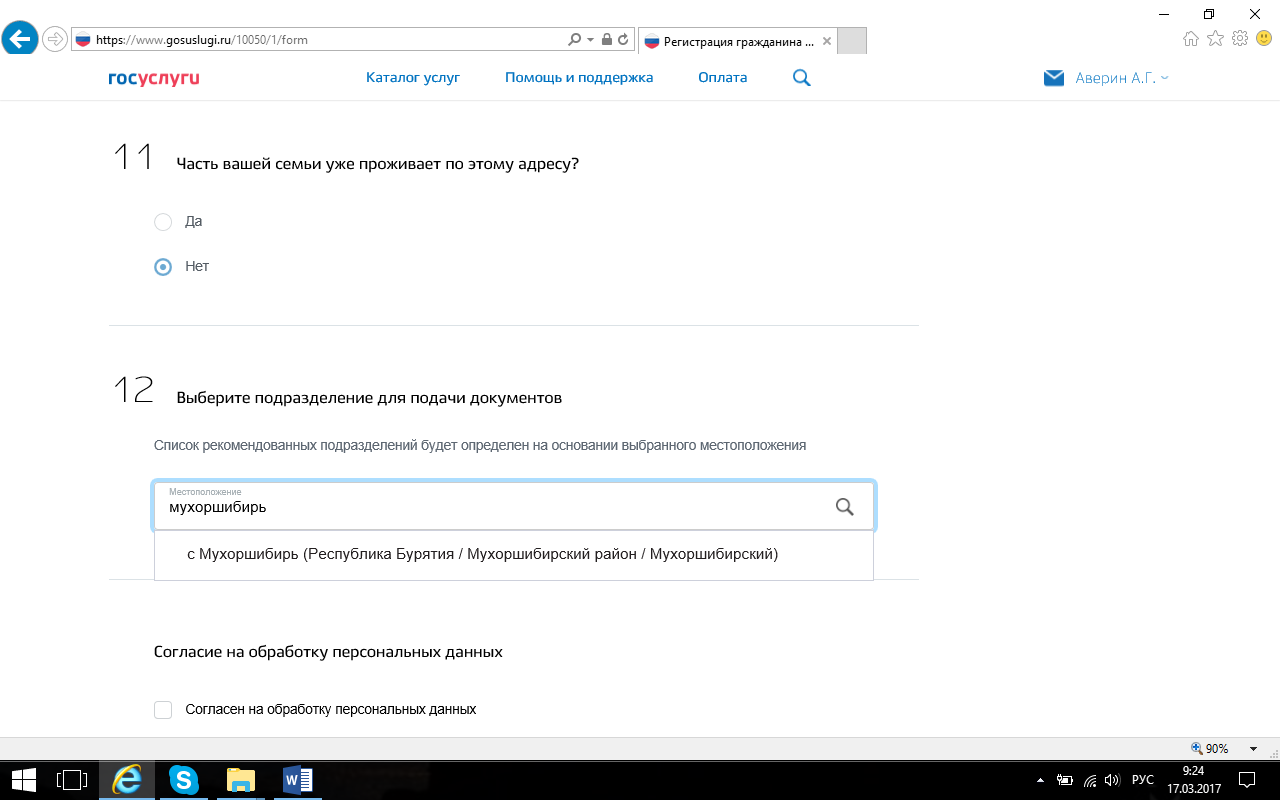 Из списка доступных подразделений в левой части экрана выберите «МП ОМВД России по Мухоршибирскому району», в правой части появится наименование, адрес и график работы нашего миграционного пункта: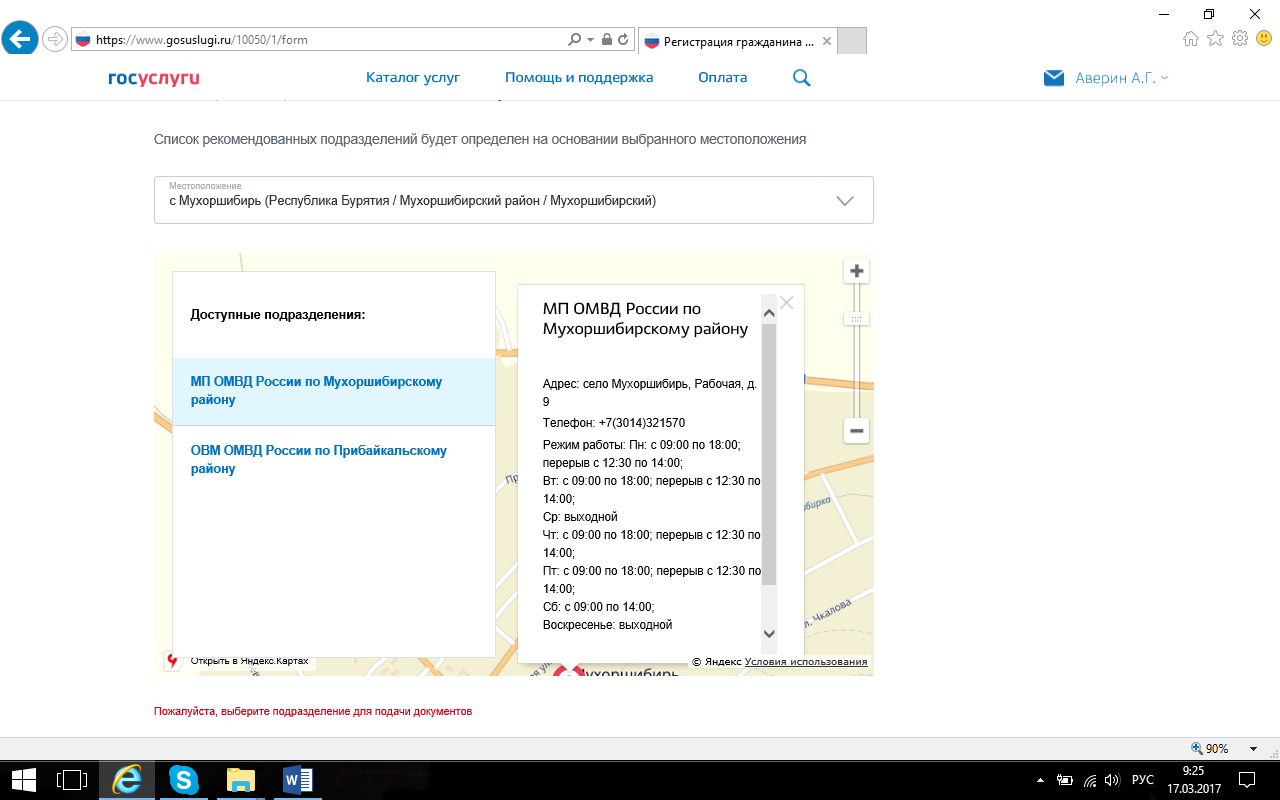 Наведите курсор мыши на график и прокрутите колёсико мыши вниз и нажмите вкладку «Выбрать»: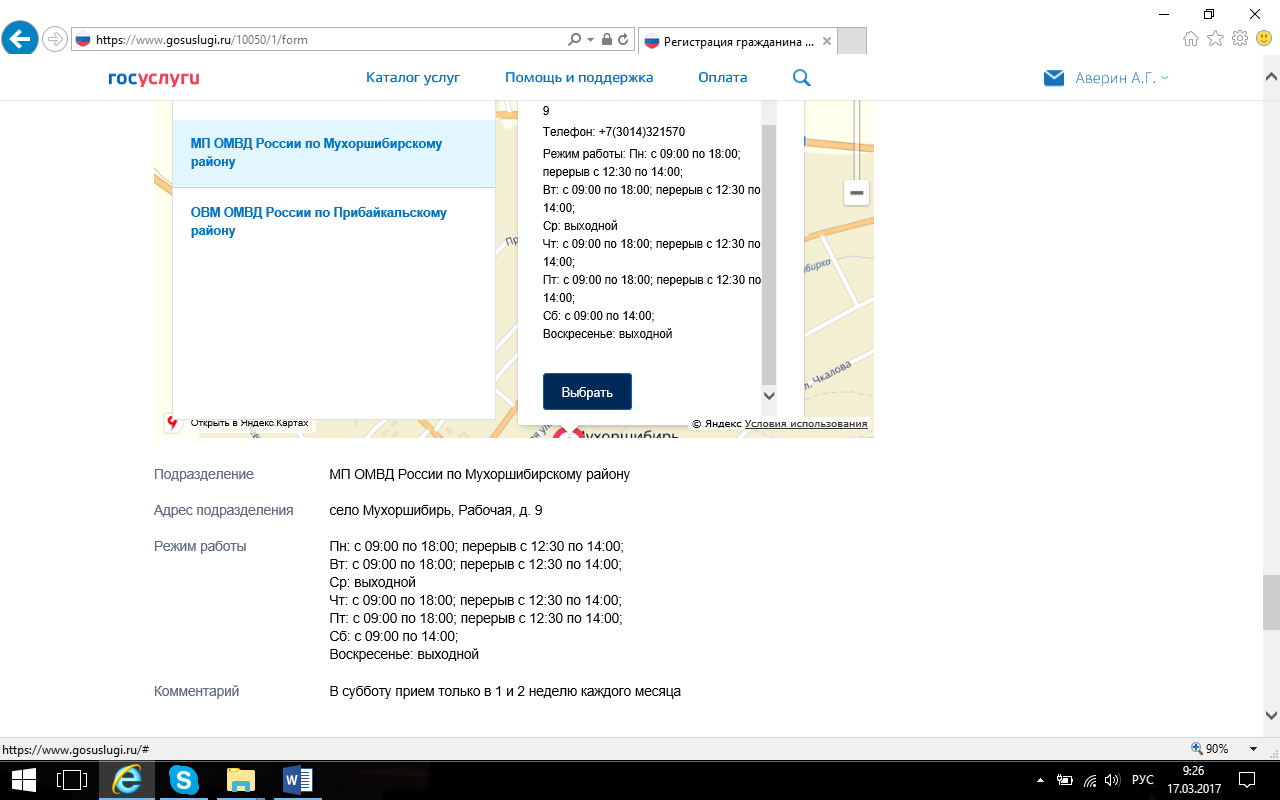 После того, как программа Вас автоматически отправит к заполнению согласия на обработку персональных данных, и Вы проставите «галочки» в необходимых «окошках», нажмите «Отправить»: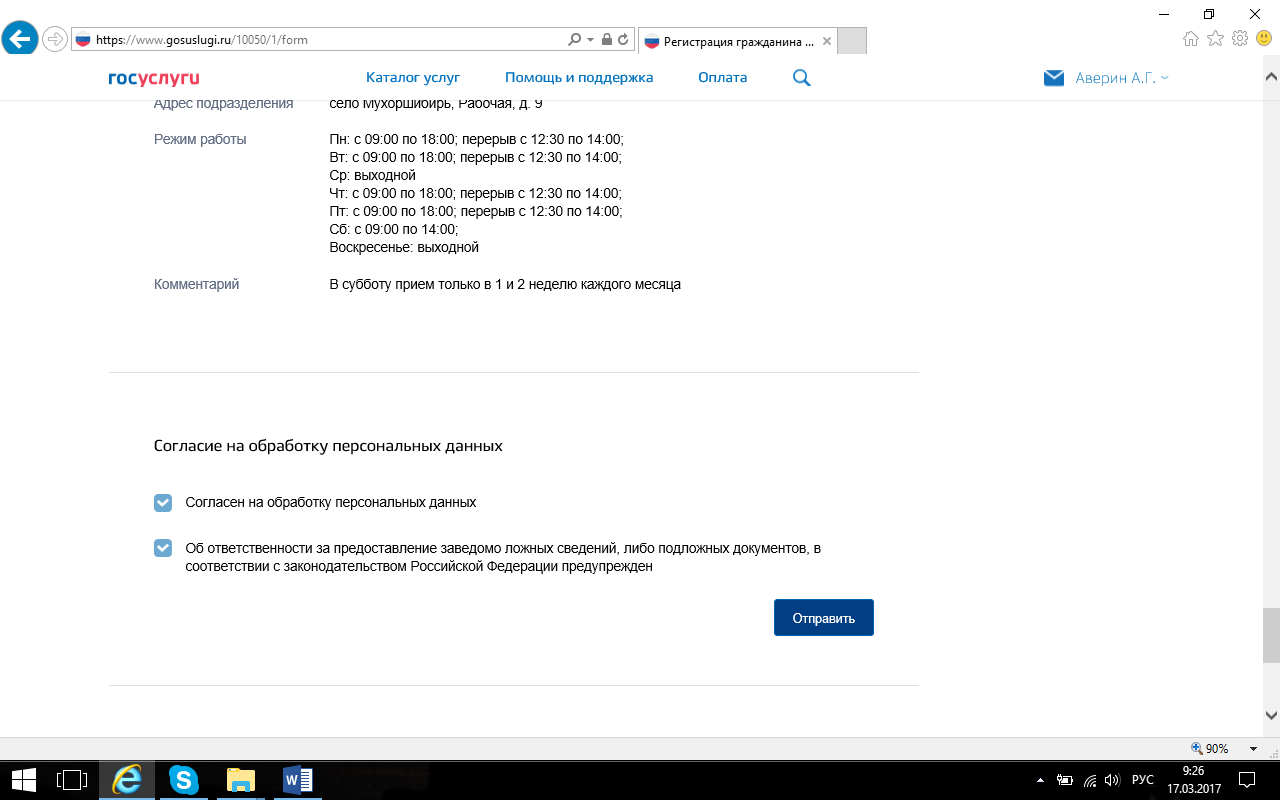 После того, как Ваше заявление примет статус «Отправлено», оно поступит к нам на Портал, и через «Кабинет служащего» мы найдем Ваши контактные данные, свяжемся с Вами и выберем оптимально удобное время для представления оригиналов документов.После представления оригиналов документов, мы проверим информацию, содержащуюся в заявлении и, в случае, если заявление заполнено правильно, Вы, подписав его, получите регистрацию в течение 15 минут.Наш контактный телефон: 83014321570.